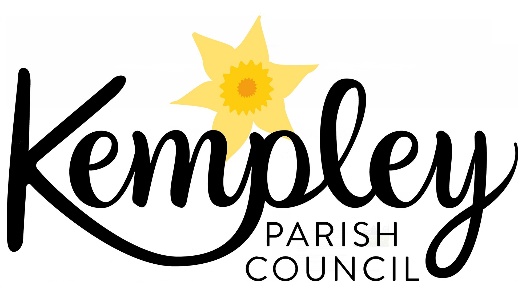 Working with the community for the communityMEMBER / OFFICER PROTOCOL POLICYINTRODUCTIONThis document is the written Member / Officer Protocol policy of Kempley Parish Council (the Council) regulating the interactions between members and officers of the Council.  A Policy is not the same as the Standing Orders adopted by the Council. This Policy was adopted or modified by the Council:Changes to this PolicyWe keep this Risk Assessment Policy under regular review and we will place any updates on our website www.kempleyparishcouncil.org.Contact DetailsPlease contact the Clerk if there are any questions about this policy:Kempley Parish Clerk The Croft, Kempley, GL18 2BU Email: kempleyparishclerk@gmail.comMEMBER/OFFICER PROTOCOL POLICYReason for policyMutual trust and respect between Councillors and Officers is essential to ensure good governance and the effective running of a council. To help ensure that relationships do not go awry, it is advisable to have a written protocol, which can cover the respective roles and responsibilities of the Councillors and the Clerk (and any other staff employees); the relationships between Councillors and Officers; how concerns should be raised; and who is responsible for making decisions.The same fundamental principles apply regardless of the nature and size of a council.This protocol is intended to assist Councillors and the Clerk, in approaching some of the sensitive circumstances which arise in a challenging working environment.The reputation and integrity of the council is significantly influenced by the effectiveness of Councillors, the Clerk and other staff working together to support each other’s roles.The aim is effective and professional working relationships characterised by mutual trust, respect and courtesy. Close personal familiarity should be avoided.Respective RolesThe respective roles of Councillors and employees can be summarised as follows:Councillors and Officers are servants of the public and they are indispensable to one another, but their responsibilities are distinct. Councillors are responsible to the electorate and serve only so long as their term of office lasts. Officers are responsible to the Council. Their job is to give advice to Councillors and to the Council, and to carry out the Council’s work under the direction and control of the Council and relevant committees.CouncillorsCouncillors have four main areas of responsibility:To determine Council policy and provide community leadership;To monitor and review Council performance in delivering services;To represent the Council externally; andTo act as advocates for their constituents.All Councillors have the same rights and obligations in their relationship with the Clerk and other employees, regardless of their status or political party, and should be treated equally.Councillors should not involve themselves in the day to day running of the Council. This is the Clerk’s responsibility, and the Clerk will be acting on instructions from the Council or its Committees, within an agreed job description.Committee Chairs and Vice-Chairs have additional responsibilities. These responsibilities mean that their relationships with employees may be different and more complex than those of other Councillors. However, they must still respect the impartiality of Officers and must not ask them to undertake work of a party political nature, or to do anything which would prejudice their impartiality. OfficersThe role of Officers is to give advice and information to Councillors and to implement the policies determined by the Council.In giving such advice to Councillors, and in preparing and presenting reports, it is the responsibility of the Officer to express his/her own professional views and recommendations. An Officer may report the views of individual Councillors on an issue, but the recommendation should be the Officer’s own. If a Councillor wishes to express a contrary view, they should not pressurise the officer to make a recommendation contrary to the officer’s professional view.Respective expectationsAll Councillors can expect:a commitment from Officers to the Council as a whole, and not to any individual Councillor, group of Councillor’s or political group;a working partnership;Officers to understand and support respective roles, workloads and pressures;A timely response from Officers to enquiries and complaints;Officer’s professional advice, not influenced by political views or personal preferences;Regular, up to date, information on matters that can reasonably be considered appropriate and relevant to their needs, having regard to any individual responsibilities or positions that they hold;Officers to be aware of and sensitive to the public and political environment locally;Respect, courtesy, integrity and appropriate confidentiality from Officers;training and development opportunities to help them carry out their role effectively;not to have personal issues raised with them by Officers outside the Council’s agreed procedures;that Officers will not use their contact with Councillors to advance their personal interests or to influence decisions improperly;Officers can expect from Councillors:a working partnership;an understanding of, and support for, respective roles, workloads and pressures;leadership and direction;respect, courtesy, integrity and appropriate confidentiality;not to be bullied or to be put under undue pressure;that Councillors will not use their position or relationship with officers to advance their personal interests or those of others or to influence decisions improperly;that Councillors will at all times comply with the Council’s adopted Code of Conduct.Some General Principles:Close personal relationships between Councillors and Officers can confuse their separate roles and get in the way of the proper conduct of Council business, not least by creating a perception in others that a particular Councillor or Officer is getting preferential treatment.Special relationships with particular individuals or party political groups should be avoided as it can create suspicion that an employee favours that Councillor or political group above others.Councillors should not raise matters relating to the conduct or capability of Employees at meetings held in public or before the Press, as Employees have no means of responding to the same in public, and such conduct could breach the trust and confidence the Employee is entitled to expect from the Council as their Employer.  If any Councillor feels that he/she has not been treated with the proper mutual trust, respect or courtesy or has any concerns about the conduct or capability of an Employee, he/she should raise the matter, in private, with the Clerk. Should the Employee in question be the Clerk, the matter should be confidentially brought to the attention of the Chair of the Council.  Councillors should be aware that Employees are constrained in the response they may make to public comment from Councillors and should not abuse officers in public or through the press nor seek to undermine their position by abuse, rudeness or ridicule.  In meetings, individual Chairmen should be aware of discussions which may become abusive towards an Employee and must protect that Employee.Political GroupsThe operation of political groups is becoming more of a feature within parish councils. Councillors are elected to serve their community and should ensure that is the guiding principle by which decisions are made. Party politics within a parish or town council can pose particular difficulties for employees in terms of accountability. The Council remains the employer and staff, via the management structure, are answerable to the Council as a whole.Party political groups have no power to require the Clerk or any other employee to attend group meetings or to prepare written reports for them, and employees can legitimately refuse to do so. The Clerk and other Officers are responsible to the Council as a whole and should not take action under instructions from any individual Councillor, even if he/she has been styled as ‘Leader’ of the Council.If the Council has adopted party political groupings, the Clerk should ensure that any reports or advice offered to a political group are statements of relevant facts, with an appraisal of options and do not deal with the political implications of the matter or options, or make any recommendations. It is not the Clerk’s role to make recommendations to a political group.If a report is prepared for one political group, the Clerk should advise all other political groups that the report has been prepared, or that advice was given.Any Clerk needing advice or guidance on matters relating to party groups or how to operate within a political environment, can seek advice from the County Association, if the Parish Council is a member, or from the SLCC.Problem areasFrom time to time the relationship between Councillors and the Clerk (or other employees) may break down or become strained. Whilst it is always preferable to resolve matters informally, through conciliation by an appropriate third party, it is important that the Council adopts a formal grievance protocol or procedure.The law requires all employers to have disciplinary and grievance procedures. Adopting a grievance procedure enables individual employees to raise concerns, problems or complaints about their employment in an open and fair way if they cannot be resolved informally. The Chair of the Council, nor any individual member cannot, formally, resolve such matters by his or herself. The creation of a committee of no less than, and no more than, three members with devolved authority to resolve such matter is the appropriate mechanism.If a Councillor is dissatisfied with the conduct, behaviour or performance of the Clerk or another employee, the matter should be raised in the first instance with the Clerk (if it applies to another member of staff) or the Chair of the Council (if it applies to the Clerk). If the matter cannot be resolved informally, it may be necessary to invoke the Council’s disciplinary procedure.ActionDateCommentAdopted:For annual review.Modified:None